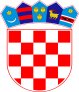 REPUBLIKA HRVATSKAZADARSKA ŽUPANIJA OPĆINA GRAČACNaručitelj: OPĆINA GRAČACVrsta naručitelja: Javni naručiteljSjedište: Park sv. Jurja 1, 23 440 GračacOIB: 46944306133Evidencijski broj nabave: 87-2019-EBVKLASA: UP/I-406-01/19-01/16URBROJ: 2198/31-01-19-2Gračac, 03. prosinca 2019. godineNa temelju članka 15. stavka 2. Zakona o javnoj nabavi («Narodne novine» broj 120/16) i  Pravilnika o provedbi postupaka jednostavne nabave („Službeni glasnik Općine Gračac“ broj 4/2017., 7/2017.), Plana nabave Općine Gračac za 2019. godinu i Odluke o osnivanju stručnog povjerenstva za provedbu postupka jednostavne nabave, KLASA:UP/I-406-01/19-01/16, URBROJ:2198/31-01-19-1 od 03. prosinca 2019. godine, Općina Gračac objavljujePOZIVna dostavu ponuda za predmet nabave:Izvođenje građevinskih radova obnove zgrade Centra za posjetitelje Predmet jednostavne nabave: Izvođenje građevinskih radova obnove zgrade Centra za posjetiteljeNaručitelj: Općina Gračac, Park sv. Jurja 1, 23 440 Gračac, OIB: 46944306133, tel.: 023-  773007, fax: 023-773004, e-mail adresa: gracac@gracac.hr, službena internetska stranica www.gracac.hr, kontakt osoba: Predsjednik stručnog povjerenstva za provedbu postupka jednostavne nabave Svjetlana Valjin, tel.: 023-773007, fax: 023-773004.Procijenjena vrijednost nabave: utvrđena Planom nabave Općine Gračac za 2019. godinu i iznosi 497.600,00 kn bez PDV-a.Izvor osiguranih sredstava: vlastita sredstva iz Proračuna Općine Gračac za 2019. godinu i iznose 622.000,00 kuna s PDV-om.Pravo nadmetanja imaju sve pravne i fizičke osobe s poslovnim nastanom u Republici Hrvatskoj  ili poslovnim nastanom izvan Republike Hrvatske koje su registrirane za obavljanje djelatnosti koja je predmet nabave.Gospodarski subjekti kojima se upućuje poziv za dostavu ponude su: RIVA GRADNJA d.o.o., Rapska 25, 23 000 Zadar, OIB 99032362466TOTAL ING. d.o.o., Ulica Graica 12, 23000 Zadar, OIB 0733053930OPUS DIGNUM d.o.o., Strojarska cesta 4, 10000 Zagreb, OIB 555065169446Ostali zainteresirani gospodarski subjekti objavom poziva putem internetske stranice Naručitelja www.gracac.hr.Ponude se dostavljaju poštom preporučeno na adresu: OPĆINA GRAČAC, Park sv. Jurja 1,  23 440 Gračac ili osobno na pisarnicu Općine Gračac, svakog radnog dana od 8-14 sati. Na zapečaćenoj omotnici obavezno naznačiti: „Ponuda za postupak nabave 87-2019-EBV – Izvođenje građevinskih radova obnove zgrade Centra za posjetitelje.“   Razmatrat će se samo ponude pristigle do dana 06.  prosinca 2019. godine zaključno do 10:00 sati.Dokumentacija za nadmetanje koja je sastavni dio ovog Poziva dostupna je na službenoj  mrežnoj stranici Općine Gračac www.gracac.hr,  a u pisarnici Općine Gračac svakog radnog dana ( u razdoblju trajanja postupka jednostavne nabave) od 8,00 do 14,00 sati.Kriteriji odabira: valjana ponuda sposobnog ponuditelja s ukupnom najnižom cijenom.Općina Gračac ne snosi nikakve troškove u svezi sa sudjelovanjem ponuditelja u postupku nabave.Otvaranje ponuda obavit će se dana 06. prosinca 2019. godine u 10:00 sati u uredu Predsjednika stručnog povjerenstva za provedbu postupka jednostavne nabave, Park sv. Jurja 1, 23 440 Gračac.													OPĆINSKA NAČELNICA	    Nataša Turbić, prof.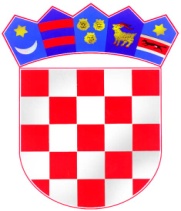 REPUBLIKA HRVATSKAZADARSKA ŽUPANIJAOPĆINA GRAČAC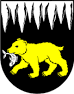 Dokumentacija o  nabaviIZVOĐENJE GRAĐEVINSKIH RADOVAOBNOVE ZGRADE CENTRA ZA POSJETITELJECPV 45454100-5 – Radovi na obnoviGračac, 03. prosinca 2019. godineOPĆINSKI NAČELNIKKLASA: UP/I-406-01/19-01/16URBROJ: 2198/31-01-19-3Gračac, 03. prosinca 2019. godineNaručitelj Općina Gračac upućuje Poziv na dostavu ponuda. Sukladno članku 12. i 15.  Zakona o javnoj nabavi (Narodne Novine broj 120/2016) za robe i usluge procijenjene vrijednosti manje od 200.000,00 te radova procijenjene vrijednosti manje od 500.000,00 kuna naručitelj nije obavezan provoditi postupke javne nabave propisane Zakonom o javnoj nabavi te temeljem Pravilnika o provedbi postupaka jednostavne nabave („Službeni glasnik Općine Gračac“ broj 4/2017., 7/2017.) provodi postupak jednostavne nabave. 1. OPĆI PODACI- NAZIV JAVNOG NARUČITELJA            OPĆINA GRAČACOIB: 46944306133MB: 02543656IBAN: HR74 2340 0091 8131 0000 5Telefon: 023/773-007Telefax: 023/773-004Službena stranica: www.gracac.hrE-mail: gracac@gracac.hrOdgovorna osoba naručitelja: Nataša Turbić, prof., Općinska načelnica2. OPIS PREDMETA NABAVE Predmet nabave je: Izvođenje građevinskih radova obnove zgrade Centra za posjetitelje    Opis predmeta nabave: Prema ponudbenom troškovniku.Procijenjena vrijednost nabave: 497.600,00 kuna (bez PDV-a).Planirana vrijednost nabave: 622.000,00 kuna (s PDV-om).3. UVJETI NABAVE 3.1. NAČIN IZVRŠENJA: Izvođenje građevinskih radova obnove zgrade Centra za posjetitelje u Gračacu prema  troškovniku i uputama naručitelja.3.2. ROK IZVRŠENJA: U roku od 120 dana od obostranog potpisivanja ugovora. 3.3. ROK TRAJANJA UGOVORA: od dana obostranog potpisivanja ugovora do 30. 06.2019.  3.4. ROK VALJANOSTI PONUDE : Rok valjanosti ponude je 90 (devedeset) dana od dana otvaranja ponuda. Na zahtjev Naručitelja, ponuditelj može produžiti rok valjanosti svoje ponude.Ako tijekom postupka jednostavne nabave istekne rok valjanosti ponude i jamstva za ozbiljnost ponude, Naručitelj je obvezan prije odabira zatražiti produženje roka valjanosti ponude i jamstva od ponuditelja koji je podnio ekonomski najpovoljniju ponudu u primjerenom roku ne kraćem od 5 dana.3.5. MJESTO IZVRŠENJA: Naselje Gračac, Općina Gračac, k.č. br. 567/2 k.o. Gračac 3.6. ROK , NAČIN I UVJETI PLAĆANJA: Obračun i naplata isporučene robe obavit će se nakon potpisom prihvaćenih računa od strane naručitelja: (Općina Gračac, Općinska načelnica), a sve temeljem privremenih i okončanog obračuna (računa).Naručitelj je obvezan od 1.7.2019. godine zaprimati i obrađivati te izvršiti plaćanje elektroničkih računa i pratećih isprava izdanih sukladno europskoj normi, sukladno članku 6., stavak 1. i članku 7. Zakona o elektroničkom izdavanju računa u javnoj nabavi („Narodne Novine“ broj 94/18). Naručitelj prihvaća ispostavljanje računa isključivo u elektroničkom obliku „eRačuna“.Izvršitelj se obvezuje da će Naručitelju ispostavljati račun za isporučenu robu u roku ne dužem od sedam (7) dana. Račune za isporučenu robu Izvršitelj će ispostavljati nakon potpisanog i ovjerenog obrasca Otpremnice od strane Naručitelja dostavljenog Izvršitelju.U slučaju poremećaja planirane dinamike izvršenja Ugovora, bez obzira na razlog, Naručitelj će izdati pisani nalog Izvršitelju za potrebom odgovarajuće preraspodijele definiranih mjesečnih iznosa računa.Izvršitelj mora svom računu odnosno situaciji obvezno priložiti račune odnosno situacije svojih podugovaratelja koje je prethodno potvrdio.Naručitelj se obvezuje ovjereni neprijeporni dio računa platiti Izvršitelju/članu zajednice Izvršitelja u roku 60 (šezdeset) dana od dana primitka računa.3.7. CIJENA PONUDE: Gospodarski subjekti su dužni dostaviti ponudu s cijenom u kunama. Cijena je nepromjenjiva. Cijena se piše brojkama. Cijena ponude izražava se za cjelokupan predmet nabave. U cijenu ponude bez poreza na dodanu vrijednost moraju biti uračunati svi troškovi i popusti.Gospodarski subjekt treba popuniti priloženi troškovnik i upisati sve jedinične i ukupne cijene, kao i sveukupni iznos.	Kada cijena ponude bez poreza na dodanu vrijednost izražena u Troškovniku ne odgovara cijeni ponude bez poreza na dodanu vrijednost izraženoj u Uvezu ponude, vrijedi cijena ponude bez poreza na dodanu vrijednost izražena u Troškovniku. Ako Ponuditelj ne postupi u skladu sa zahtjevima iz ovog poglavlja ili promijeni tekst ili količine navedene u Troškovniku, smatrat će se da je takav Troškovnik nepotpun i nevažeći te će ponuda biti odbijena.3.8. TROŠKOVNIKTroškovnik je sastavni dio ove Dokumentacije za nadmetanje. Jedinične cijene svake stavke Troškovnika i ukupna cijena moraju biti zaokružene na dvije decimale. Ponuditeljima nije dopušteno mijenjati tekst Troškovnika. Sve stavke Troškovnika trebaju biti ispunjene. Prilikom popunjavanja Troškovnika ponuditelj cijenu stavke izračunava kao umnožak količine stavke i jedinične cijene stavke. U Troškovniku se ne smiju mijenjati količine u pojedinim stavkama Troškovnika. Cijena ponude izražava se za cjelokupni predmet nabave.4. KRITERIJ ZA ODABIR PONUDE: Valjana ponuda s najnižom cijenom sposobnog ponuditelja.5. OSNOVE ZA ISKLJUČENJE GOSPODARSKOG SUBJEKTA I DOKUMENTI     KOJIMA GOSPODARSKI SUBJEKT DOKAZUJE ODSUTNOST OSNOVA ZA     ISKLJUČENJE5.1. OBVEZNE OSNOVE ZA ISKLJUČENJE5.1.1. Nekažnjavanje(1) Javni naručitelj isključit će gospodarskog subjekta iz postupka javne nabave ako utvrdi da:1. je gospodarski subjekt koji ima poslovni nastan u Republici Hrvatskoj ili osoba koja je član upravnog, upravljačkog ili nadzornog tijela ili ima ovlasti zastupanja, donošenja odluka ili nadzora toga gospodarskog subjekta i koja je državljanin Republike Hrvatske pravomoćnom presudom osuđena za:a) sudjelovanje u zločinačkoj organizaciji, na temelju– članka 328. (zločinačko udruženje) i članka 329. (počinjenje kaznenog djela u sastavu zločinačkog udruženja) Kaznenog zakona– članka 333. (udruživanje za počinjenje kaznenih djela), iz Kaznenog zakona (»Narodne novine«, br. 110/97., 27/98., 50/00., 129/00., 51/01., 111/03., 190/03., 105/04., 84/05., 71/06., 110/07., 152/08., 57/11., 77/11. i 143/12.)b) korupciju, na temelju– članka 252. (primanje mita u gospodarskom poslovanju), članka 253. (davanje mita u gospodarskom poslovanju), članka 254. (zlouporaba u postupku javne nabave), članka 291. (zlouporaba položaja i ovlasti), članka 292. (nezakonito pogodovanje), članka 293. (primanje mita), članka 294. (davanje mita), članka 295. (trgovanje utjecajem) i članka 296. (davanje mita za trgovanje utjecajem) Kaznenog zakona– članka 294.a (primanje mita u gospodarskom poslovanju), članka 294.b (davanje mita u gospodarskom poslovanju), članka 337. (zlouporaba položaja i ovlasti), članka 338. (zlouporaba obavljanja dužnosti državne vlasti), članka 343. (protuzakonito posredovanje), članka 347. (primanje mita) i članka 348. (davanje mita) iz Kaznenog zakona (»Narodne novine«, br. 110/97., 27/98., 50/00., 129/00., 51/01., 111/03., 190/03., 105/04., 84/05., 71/06., 110/07., 152/08., 57/11., 77/11. i 143/12.)c) prijevaru, na temelju– članka 236. (prijevara), članka 247. (prijevara u gospodarskom poslovanju), članka 256. (utaja poreza ili carine) i članka 258. (subvencijska prijevara) Kaznenog zakona– članka 224. (prijevara), članka 293. (prijevara u gospodarskom poslovanju) i članka 286. (utaja poreza i drugih davanja) iz Kaznenog zakona (»Narodne novine«, br. 110/97., 27/98., 50/00., 129/00., 51/01., 111/03., 190/03., 105/04., 84/05., 71/06., 110/07., 152/08., 57/11., 77/11. i 143/12.)d) terorizam ili kaznena djela povezana s terorističkim aktivnostima, na temelju– članka 97. (terorizam), članka 99. (javno poticanje na terorizam), članka 100. (novačenje za terorizam), članka 101. (obuka za terorizam) i članka 102. (terorističko udruženje) Kaznenog zakona– članka 169. (terorizam), članka 169.a (javno poticanje na terorizam) i članka 169.b (novačenje i obuka za terorizam) iz Kaznenog zakona (»Narodne novine«, br. 110/97., 27/98., 50/00., 129/00., 51/01., 111/03., 190/03., 105/04., 84/05., 71/06., 110/07., 152/08., 57/11., 77/11. i 143/12.)e) pranje novca ili financiranje terorizma, na temelju– članka 98. (financiranje terorizma) i članka 265. (pranje novca) Kaznenog zakona– članka 279. (pranje novca) iz Kaznenog zakona (»Narodne novine«, br. 110/97., 27/98., 50/00., 129/00., 51/01., 111/03., 190/03., 105/04., 84/05., 71/06., 110/07., 152/08., 57/11., 77/11. i 143/12.)f) dječji rad ili druge oblike trgovanja ljudima, na temelju– članka 106. (trgovanje ljudima) Kaznenog zakona– članka 175. (trgovanje ljudima i ropstvo) iz Kaznenog zakona (»Narodne novine«, br. 110/97., 27/98., 50/00., 129/00., 51/01., 111/03., 190/03., 105/04., 84/05., 71/06., 110/07., 152/08., 57/11., 77/11. i 143/12.), ili2. je gospodarski subjekt koji nema poslovni nastan u Republici Hrvatskoj ili osoba koja je član upravnog, upravljačkog ili nadzornog tijela ili ima ovlasti zastupanja, donošenja odluka ili nadzora toga gospodarskog subjekta i koja nije državljanin Republike Hrvatske pravomoćnom presudom osuđena za kaznena djela iz točke 1. podtočaka od a) do f) ovoga stavka i za odgovarajuća kaznena djela koja, prema nacionalnim propisima države poslovnog nastana gospodarskog subjekta, odnosno države čiji je osoba državljanin, obuhvaćaju razloge za isključenje iz članka 57. stavka 1. točaka od (a) do (f) Direktive 2014/24/EU.(2) Javni naručitelj isključit će gospodarskog subjekta u bilo kojem trenutku tijekom postupka javne nabave ako utvrdi da postoje osnove za isključenje iz stavka 1. točaka 1. i 2. ovoga članka. Za potrebe utvrđivanja okolnosti iz točke 5.1.1. gospodarski subjekt u ponudi dostavlja:Kao dokaz sposobnosti ponuditelj treba dostaviti izjavu o nekažnjavanju potpisanu i  ovjerenu od strane ovlaštene osobe ponuditelja.5.1.2. Plaćene dospjele porezne obveze i obveze za mirovinsko i zdravstveno osiguranjeJavni naručitelj će isključiti gospodarskog subjekta iz postupka nabave ako utvrdi da gospodarski subjekt nije ispunio obveze plaćanja dospjelih poreznih obveza i obveza za mirovinsko i zdravstveno osiguranje: 1. u Republici Hrvatskoj, ako gospodarski subjekt ima poslovni nastan u Republici Hrvatskoj, ili 2. u Republici Hrvatskoj ili u državi poslovnog nastana gospodarskog subjekta, ako gospodarski subjekt nema poslovni nastan u Republici Hrvatskoj. Iznimno, javni naručitelj neće isključiti gospodarskog subjekta iz postupka javne nabave ako mu sukladno posebnom propisu plaćanje obveza nije dopušteno, ili mu je odobrena odgoda plaćanja.Za potrebe utvrđivanja okolnosti iz točke 5.1.2. gospodarski subjekt u ponudi dostavlja: Potvrdu porezne uprave ili drugog nadležnog tijela u državi poslovnog nastana gospodarskog subjekta kojom se dokazuje da ne postoje navedene osnove za isključenje u preslici ne stariju od dana objave.Odredbe točke 5.1.1. i 5.1.2. odnose se i na podugovaratelje. Ako Naručitelj utvrdi da postoji osnova za isključenje podugovaratelja, zatražiti će od gospodarskog subjekta zamjenu tog podugovaratelja u primjernom roku, ne kraćem od 5 dana.Odredbe točke 5.1.1. i 5.1.2. odnose se i na subjekte na čiju se sposobnost gospodarski subjekt oslanja. Naručitelj će od gospodarskog subjekta zahtijevati da zamijeni subjekt na čiju se sposobnost oslonio radi dokazivanja kriterija za odabir, ako utvrdi da kod tog subjekta postoje osnove za isključenje.5.2. OSTALE OBVEZE ZA ISKLJUČENJE(1) Javni naručitelj isključit će gospodarskog subjekta iz postupka jednostavne nabave ako:1. je nad gospodarskim subjektom otvoren stečajni postupak, ako je nesposoban za plaćanje ili prezadužen, ili u postupku likvidacije, ako njegovom imovinom upravlja stečajni upravitelj ili sud, ako je u nagodbi s vjerovnicima, ako je obustavio poslovne aktivnosti ili je u bilo kakvoj istovrsnoj situaciji koja proizlazi iz sličnog postupka prema nacionalnim zakonima i propisima;2. ima dovoljno vjerojatnih pokazatelja da zaključi da je gospodarski subjekt sklopio sporazum s drugim gospodarskim subjektima kojem je cilj narušavanje tržišnog natjecanja;3. je gospodarski subjekt kriv za ozbiljno pogrešno prikazivanje činjenica pri dostavljanju podataka potrebnih za provjeru odsutnosti osnova za isključenje ili za ispunjenje kriterija za odabir gospodarskog subjekta, ako je prikrio takve informacije ili nije u stanju priložiti popratne dokumente u skladu s pododjeljkom 1. odjeljkom C ovoga poglavlja, ili4. je gospodarski subjekt pokušao na nepropisan način utjecati na postupak odlučivanja javnog naručitelja, doći do povjerljivih podataka koji bi mu mogli omogućiti nepoštenu prednost u postupku nabave ili je iz nemara dostavio pogrešnu informaciju koja može imati materijalni utjecaj na odluke koje se tiču isključenja, odabira gospodarskog subjekta ili dodjele ugovora.6. Kriteriji za odabir gospodarskog subjekta (uvjeti sposobnosti)6.1. SPOSOBNOST ZA OBAVLJANJE PROFESIONALNE DJELATNOSTIDokaz o upisu gospodarskog subjekta u sudski, obrtni, strukovni ili drugi odgovarajući registar u državi njegova poslovnog nastana.  Za potrebe utvrđivanja okolnosti iz točke 6.1. gospodarski subjekt u ponudi dostavlja: Izvadak iz sudskog, obrtnog, strukovnog ili drugog odgovarajućeg registra koji se vodi u državi članici njegova poslovnog nastana u preslici.6.2. TEHNIČKA I STRUČNA SPOSOBNOST          Popis značajnih radova  izvedenih u posljednje tri godine s potvrdama druge ugovorne strane o uredno ispunjenim ugovorima. Sposobnost se dokazuje s najmanje jednom ili više isporuka istog ili sličnog predmeta nabave u posljednje 3 godine ukupne vrijednosti  najmanje 490.000,00 HRK bez PDV-a. Uz popis potrebno je priložiti najmanje jednu potvrdu o uredno ispunjenim ugovorima.       	Ponuditelj navedenim dokazima dokazuje da je u posljednje tri godine uredno izvršio ugovorene obveze u nabavi predmeta usporedive složenosti, strukture i veličine.Potvrda mora sadržavati slijedeće podatke:- Vrijednost ugovora iskazana sa ili bez PDV-a- Datum i mjesto isporuke robe- Naziv i sjedište ugovornih strana- Navod o uredno ispunjenim ugovorimaTraženi uvjet je u skladu s prirodom, količinom, važnosti i namjenom robe koja se nabavlja te razmjeran predmetu nabave sukladno članku 268. stavak 6. ZJN 2016.6.3.  EKONOMSKA I FINANCIJSKA SPOSOBNOSTU svrhu dokazivanja financijske sposobnosti ponuditelji trebaju dostaviti BON 2 ili SOL 2 odnosno odgovarajući dokument izdan od bankarskih ili drugih financijskih institucija kojim se dokazuje solventnost gospodarskog subjekta.Ponuditelj sa sjedištem u Republici Hrvatskoj dostavlja obrazac  BON-2/SOL-2. Ako gospodarski subjekt ima više od jednog računa za redovno poslovanje, dužan je dostaviti obrazac BON-2/SOL-2 za glavni račun (račun za izvršenje). Glavni račun je račun za redovno poslovanje na kojem se izvršavaju nalozi za plaćanje zakonskih obveza i javnih prihoda, nalozi za naplatu vrijednosnih papira i instrumenata osiguranja plaćanja te nalozi s naslova izvršenja sudskih odluka i drugih ovršnih isprava i na kojim se vodi evidencija o neizvršenim osnovama za plaćanje. U slučaju da na obrascu nije iskazan broj dana blokade potrebno je priložiti potvrdu o tome da li je račun bio blokiran u posljednjih šest mjeseci, te podatak o broju dana blokade.Ponuditelj ovim dokazom sposobnosti mora dokazati da mu u posljednjih 6 (šest) mjeseci račun nije bio u blokadi te da nema evidentiranih obveza za čije podmirenje nema pokrića na računu.  Datum od kojeg se računa ispunjavanje postavljenog uvjeta financijske sposobnosti može biti bilo koji datum nakon početka postupka predmetne nabave, odnosno ponuditelji mogu pribaviti dokument kojim dokazuju  ispunjavanje postavljenog uvjeta (BON-2, SOL 2), bilo koji dan nakon početka postupka nabave, od kojeg datuma će se računati postavljanje uvjeta. Gospodarski subjekt može se, po potrebi za određene ugovore, osloniti na sposobnost drugih subjekata, bez obzira na pravnu prirodu njihova međusobna odnosa. U tom slučaju gospodarski subjekt mora dokazati Naručitelju da će imati na raspolaganju resurse nužne za izvršenje Ugovora i/ili Okvirnog sporazuma, primjerice, prihvaćanjem obveze drugih subjekata da će te resurse staviti na raspolaganje gospodarskom subjektu. Pod istim uvjetima, zajednica ponuditelja može se osloniti na sposobnost članova zajednice ponuditelja ili drugih subjekata. Ako iz opravdanog razloga gospodarski subjekt nije u mogućnosti dostaviti dokument o financijskoj sposobnosti koji je Naručitelj tražio ovom točkom, može dokazati financijsku sposobnost bilo kojim drugim dokumentom koji Naručitelj smatra prikladnim.7. OSTALE ODREDBE : (jamstva, ugovorne kazne, odredbe o podizvoditeljima,...) 7.1. ODREDBE O PODUGOVARATELJIMAGospodarski subjekt koji namjerava dati dio ugovora o javnoj nabavi u podugovor obvezan je u ponudi:1.navesti koji dio ugovora namjerava dati u podugovor (predmet ili količina, vrijednost ili postotni udio);2. navesti podatke podatke o podugovarateljima ( naziv ili tvrtku, sjedište, OIB ili nacionalni identifikacijski broj prema zemlji sjedišta gospodarskog subjekta, ako je primjenjivo), broj računa podugovaratelja, zakonski zastupnici podugovaratelja);3. dostaviti dokumentaciju o ispunjavanju uvjeta sposobnosti za podugovaratelja (navedenim pod točkama    ) i dokumentaciju koja dokazuje da ne postoje razlozi za obavezno isključenje podugovaratelja (navedenim pod točkama.Ugovaratelj može tijekom izvršenja ugovora o javnoj nabavi od javnog naručitelja zahtijevati: 1.promjenu podugovaratelja za onaj dio ugovora o javnoj nabavi koji je prethodno dao u podugovor,2.uvođenje jednog ili više novih podugovaratelja čiji ukupni udio ne smije prijeći 30% vrijednosti ugovora neovisno o tome je li prethodno dao dio ugovora o javnoj nabavi u podugovor ili nije;3.preuzimanje izvršenja djela ugovora o javnoj nabavi koji je prethodno dao u podugovor.Na postupak eventualne izmjene podugovaratelja primjenjuju se pravila određena člancima 224. i 225. Zakona o javnoj nabavi.Naručitelj će neposredno plaćati podugovaratelju za dio ugovora koji je izvršio. Ugovaratelj mora svom računu ili situaciji priložiti račune ili situacije svojih podugovaratelja koje je prethodno potvrdio.Sudjelovanje podugovaratelja ne utječe na odgovornost ugovaratelja za izvršenje ugovora sklopljenog u postupku jednostavne nabave.7.2. JAMSTVO ZA OZBILJNOST PONUDEPonuditelj je obvezan dostaviti jamstvo za ozbiljnost ponude na iznos od 14.000,00 kuna s rokom važenja od 95 dana od dana otvaranja ponuda u obliku bankarske garancije „bez prigovora“ ili novčani polog na žiro-račun Naručitelja. U slučaju javljanja zajednice ponuditelja  jamstvo uz ponudu prilaže nositelj ponude ili svi članovi zajednice solidarno ili jedan član zajednice ponuditelja na ukupan iznos. Naručitelj će jamstvo za ponudu zadržati i naplatiti u slučaju:odustajanja ponuditelja od svoje ponude u roku njezine valjanosti (90 dana),nedostavljanja ažuriranih popratnih dokumenata po zahtjevu Naručitelja u naznačenom roku,neprihvaćanja ispravka računske greške,odbijanja potpisivanja ugovora o javnoj nabavi ili nedostavljanja jamstva za uredno ispunjenje ugovora o javnoj nabavi.Jamstvo za ozbiljnost odabrane ponude bit će vraćeno ponuditelju nakon što ponuditelj koji je dostavio ekonomski najpovoljniju ponudu dostavi jamstvo za uredno ispunjenje ugovora o javnoj nabavi.Jamstvo za ozbiljnost ponude biti će vraćeno ostalim ponuditeljima najkasnije u roku od 10 dana od dana potpisivanja ugovora o javnoj nabavi.Ako istekne rok valjanosti ponude naručitelj će tražiti od ponuditelja koji je dostavio ekomomski najpovoljniju ponudu  produženje roka valjanosti ponude i  jamstva za ozbiljnost ponude sukladno produženom roku.Bankarska garancijaJamstvo u obliku bankarske garancije dostavlja se u izvorniku koji se dostavlja kao dio ponude na adresu Naručitelja.Jamstvo mora biti neoštećeno, odnosno ne smije se ni na koji način probušiti, zaklamati, lijepiti, presavijati ili oštetiti na neki drugi način.Novčani pologNaručitelj prihvaća uplatu gotovinskog pologa u navedenom iznosu, i to na žiro-račun Naručitelja IBAN: HR7423400091813100005,  s brojem modela plaćanja HR68, sa pozivom na broj: 7706–OIB ponuditelja, uz naznaku svrhe „Jamstvo za ozbiljnost ponude – Izvođenje građevinskih radova obnove zgrade Centra za posjetitelje“. Gospodarski subjekt treba priložiti ponudi kopiju potvrde o uplati jamstva.7.3. JAMSTVO ZA UREDNO ISPUNJENJE UGOVORA 	Ponuditelj je obvezan potpisati i ovjeriti obrazac Izjave o pravovremenom dostavljanju jamstva za uredno ispunjenje ugovora za slučaj povrede ugovornih obveza. Ponuditelj je dužan u roku od 8 (osam) dana od dana zaključivanja ugovora o javnoj nabavi Naručitelju uručiti jamstvo za uredno ispunjenje ugovora, i to bankarsku garanciju „bez prigovora“ na iznos od 10% (deset posto) od  ugovorene cijene, bez PDV-a.Ovo jamstvo dostavlja se za slučaj povrede ugovornih obveza. Jamstvo mora biti bez prigovora i neopozivo s trajanjem od 30 (trideset) dana dužim od roka važenja ugovora o javnoj nabavi s ovlaštenjem Naručitelja za honoriranje na prvi poziv te s pokrićem svih aktivnosti, zakašnjenja, pasivnosti isporučitelja, njegovog jednostranog raskoda ugovora, nastajanja šteteza Naručitelja zbog kašnjenja ili drugog razloga.7.4.  JAMSTVO ZA OTKANJANJE NEDOSTATAKA U JAMSTVENOM ROKUOdabrani ponuditelj s kojim će biti sklopljen ugovor će dostaviti jamstvo za otklanjanje nedostataka tijekom jamstvenog roka, za slučaj da u jamstvenom roku ne ispuni obveze otklanjanja nedostataka koje ima po osnovi jamstva ili s naslova naknade štete (jamstvo za kvalitetu izvedenih radova). Navedno jamstvo odabrani ponuditelj dužan je dostaviti prije isplate po okončanoj situaciji  - računu na iznos od 10% (bez PDV-a) vrijednosti izvedenih radova. Jamstvo za kvalitetu izvedenih radova odnosno otklanjanje nedostataka tijekom jamstvenog roka podnosi se u obliku garancije, važeće do isteka jamstvenog roka. Jamstveni rok iznosi ukupno 24 mjeseca od dana primopredaje izvedenih radova. 7.5  Potrebne izjave/prilozi kao obvezni sadržaj ponude 7.5.1.	Izjava ponuditelja o prihvaćanju odredbi dokumentacije za nadmetanje 7.5.2. Ostale izjave u skladu s dokumentacijom za nadmetanjeU slučaju zajedničke ponude izjave podnosi bilo koji član zajednice ponuditelja. Izjave daje osoba ovlaštena za zastupanje gospodarskog subjekta. Podnose se u izvorniku ili ovjerenoj preslici8. SASTAVNI DIJELOVI PONUDE Ponuda treba sadržavati: - Ponudbeni list (ispunjen i potpisan od strane ponuditelja) - Troškovnik (ispunjen i potpisan od strane ponuditelja) - Dokazi (traženi dokumenti i izjave) - Jamstva - Izjave (potpisane i ovjerene)9. NAČIN DOSTAVE PONUDE Ponuda se dostavlja na Ponudbenom listu i Troškovniku koji su sastavni dio ove Dokumentacije o jednostavnoj nabavi, a koje je potrebno dostaviti ispunjene i potpisane od strane ovlaštene osobe ponuditelja uz priložene obrasce izjava. Naručitelj neće prihvatiti ponudu koja ne ispunjava uvjete i zahtjeve vezane uz predmet nabave iz ovog Poziva. Varijante ponude nisu dopuštene.Izmjena i ili dopuna ponude nije dopuštena. Jednom zaprimljena ponuda smatra se konačnom ponudom ponuditelja. Dopušta se odustajanje od ponude. Odustajanje od ponude dopušteno je samo do isteka roka za dostavu ponuda 10. rujna 2019. godine do 10:00 sati.9.1. VRIJEME I MJESTO DOSTAVLJANJA PONUDA:  Ponuda se dostavlja  u pisanom obliku, u zatvorenoj omotnici s nazivom i adresom naručitelja, nazivom i adresom ponuditelja. Na ponudu ponuditelj obvezno upisuje naznaku „Ponuda za postupak nabave 87-2019-EBV, Izvođenje građevinskih radova obnove zgrade Centra za posjetitelje .“ krajnji rok za dostavu ponuda je:   06.12. 2019. do 10:00 satimjesto i način podnošenja ponuda:poštom preporučeno ili neposredno u pisarnicu Općine Gračac na adresu: Općina Gračac, Park sv. Jurja 1, 23 440 GračacNa zahtjev ponuditelja naručitelj će izdati potvrdu o zaprimanju ponude.Ponuda pristigla nakon isteka roka za dostavu ponuda ne otvara se i obilježava sa kao zakašnjelo pristigla ponuda. Zakašnjelo pristigla ponuda se odmah vraća gospodarskom subjektu koji ju je dostavio. Javno otvaranje ponuda održat će se:					 06.12. 2019. u 10:00 sati na adresi:               OPĆINA GRAČAC, Park sv. Jurja 1, 23440 GRAČAC           odmah nakon isteka roka za dostavu ponuda.10. PRAVILA O KOMUNIKACIJI Pravila o komunikaciji: svi upiti se moraju dostaviti elektroničkim putem na adresu:  gracac@gracac.hr . Upiti i pojašnjenja se objavljuju na mrežnim stranicama Općine Gračac www.gracac.hr.10.1. POJAŠNJENJE I UPOTPUNJAVANJE PONUDEU postupku pregleda i ocjene ponuda Naručitelj će zahtijevati od ponuditelja da pojasne ili upotpune dokumente koje su predali u ponudi temeljem ove Dokumentacije o nabavi, ako su informacije ili dokumentacija koje je trebao dostaviti gospodarski subjekt nepotpuni ili pogrešni ili se takvima čine ili ako nedostaju određeni dokumenti. Naručitelj će poštivati načela jednakog tretmana i transparentnosti, zahtijevati od dotičnih gospodarskih subjekata da dopune razjasne, upotpune ili dostave nužne informacije ili dokumentaciju u primjerenom roku od sedam dana.Dopuna, razjašnjavanje i upotpunjavanje ne smije dovesti do pregovaranja u vezi s kriterijem za odabir ponude ili ponuđenim predmetom nabave.10.1.1. Obavijesti o rezultatimaPisanu obavijest o rezultatima nabave Naručitelj će dostaviti ponuditelju bez odgode elektroničkim putem i putem redovne poštanske usluge. 10.1.2. Izuzetno niska ponuda Ako je u ponudi iskazana izuzetno niska ponuda što dovodi u sumnju mogućnost izvršenja usluge koja je predmet nabave, naručitelj može odbiti takvu ponudu. Prije odbijanja/prihvaćanja ponude naručitelj će pisanim putem zatražiti objašnjenje s podacima o sastavnim elementima ponude koje smatra bitnima za izvršenje ugovora. Naručitelj će provjeriti podatke o sastavnim elementima ponude iz objašnjenja ponuditelja, uzimajući u obzir dostavljene dokaze.11. ROK ZA DONOŠENJE ODLUKE O ODABIRU ILI PONIŠTENJU, ROK MIROVANJANaručitelj će donjeti Odluku o odabiru ili Odluke o poništenju najkasnije u roku od 30 dana od dana isteka roka za dostavu ponuda.Rok mirovanja po donošenju Odluke o odabiru: nema roka mirovanja. Napomena: Gospodarski subjekt je dužan ispuniti obrasce/izjave koji se nalaze u prilogu ove dokumentacije o nabavi. Gospodarski subjekt može obrasce/izjave ispuniti i u samostalnoj formi, ali sadržaj obrasca/izjava mora uključivati sve elemente iz obrasca/izjava koji su navedeni ovom dokumentacijom o nabavi. Svi obrasci/izjave moraju biti potpisani i ovjereni od strane odgovorne osobe za zastupanje gospodarskog subjekta.								Odgovorna osoba Naručitelja:                                                                                      	           Općinska načelnica                                                                           		           Nataša Turbić, prof.PONUDBENI LIST Predmet nabave: Izvođenje građevinskih radova obnove zgrade Centra za posjetitelje    Naručitelj: Općina Gračac, Park sv. Jurja 1, 23440 Gračac Odgovorna osoba Naručitelja: Nataša Turbić, prof., Općinska načelnicaNaziv i sjedište ponuditelja/člana zajednice ponuditelja ovlaštenog za komunikaciju s ponuditeljem, adresa: _____________________________OIB:_______________________ MBO: _________________IBAN: ______________________________________________ BIC (SWIFT) i/ili naziv poslovne banke__________________________________________ Gospodarski subjekt je u sustavu PDV-a (zaokružiti): DA/ NE_________________________ Adresa za dostavu pošte:_______________________________________________________ Adresa e-pošte:______________________________________________________________ Kontakt osoba ponuditelja:_____________________________________________________ Tel:_______________________________________________________________________ Faks:_____________________________________________________________________ Predmet nabave: ___________________________________________________________  PONUDA Broj ponude:__________________________________________________________ Datum ponude:________________________________________________________ Cijena ponude bez PDV-a:_______________________________________________ Iznos PDV-a:__________________________________________________________ Sveukupno cijena ponude s PDV-om:_________________________________________ Sudjelovanje podugovaratelja (zaokružiti): DA/ NE Rok valjanosti ponude od dana isteka roka za dostavu ponuda: _____________ dana.U ________________, __________ 2019.godine  M.P.      ______________________________                    (ime i prezime osobe ovlaštene             za potpisivanje ugovora, potpis i ovjera) OBRASCI IZJAVE O NEKAŽNJAVANJU  Temeljem točke  Dokumentacije o nabavi, dajem sljedeću: IZJAVU O NEKAŽNJAVANJU(temeljem članka 251., stavak 1 Zakona o javnoj nabavi (NN 120/2016)kojom ja _______________________________ iz __________________________________ (ime i prezime) (adresa stanovanja) broj osobne iskaznice _____________________ izdane od ____________________________ kao ovlaštena osoba za zastupanje pravne osobe gospodarskog subjekta ____________________________________________________ (naziv i adresa gospodarskog subjekta, OIB) pod materijalnom i kaznenom odgovornošću izjavljujem za sebe i za gospodarski subjekt, da protiv mene osobno niti protiv gore navedenog gospodarskog subjekta kojeg zastupam nije izrečena pravomoćno osuđujuća presuda za jedno ili više sljedećih kaznenih djela: a) sudjelovanje u zločinačkoj organizaciji, na temelju:članka 328. (zločinačko udruženje) i članka 329. (počinjenje kaznenog djela u sastavu zločinačkog udruženja) Kaznenog zakona; članka 333. (udruživanje za počinjenje kaznenih djela), iz Kaznenog zakona („Narodne novine“, br. 110/97., 27/98., 50/00., 129/00., 51/01., 111/03., 190/03., 105/04., 84/05., 71/06., 110/07., 152/08., 57/11., 77/11. I 143/12.). b) korupciju, na temelju: članka 252. (primanje mita u gospodarskom poslovanju), članka 253. (davanje mita u gospodarskom poslovanju), članka 254. (zlouporaba u postupku javne nabave), članka 291. (zlouporaba položaja i ovlasti), članka 292. (nezakonito pogodovanje), članka 293. (primanje mita), članka 294. (davanje mita), članka 295. (trgovanje utjecajem) i članka 296. (davanje mita za trgovanje utjecajem) Kaznenog zakona; članka 294.a (primanje mita u gospodarskom poslovanju), članka 294.b. (davanje mita u gospodarskom poslovanju), članka 337. (zlouporaba položaja i ovlasti), članka 338. (zlouporaba obavljanja dužnosti državne vlasti), članka 343. (protuzakonito posredovanje), članka 347. (primanje mita) i članka 348. (davanje mita) iz Kaznenog zakona („Narodne novine“, br. 110/97., 27/98., 50/00., 129/00., 51/01., 111/03., 190/03., 105/04., 84/05., 71/06., 110/07., 152/08., 57/11., 77/11. i 143/12.). c) prijevaru, na temelju: članka 236. (prijevara), članka 247. (prijevara u gospodarskom poslovanju), članka 256. (utaja poreza ili carine) i članka 258. (subvencijska prijevara) Kaznenog zakona; članka 224. (prijevara), članka 293. (prijevara u gospodarskom poslovanju) i članka 286. (utaja poreza i drugih davanja) iz Kaznenog zakona („Narodne novine“, br. 110/97., 27/98., 50/00., 129/00., 51/01., 111/03., 190/03., 105/04., 84/05., 71/06., 110/07., 152/08., 57/11., 77/11. i 143/12). d) terorizam ili kaznena djela povezana s terorističkim aktivnostima, na temelju: članka 97. (terorizam), članka 99. (javno poticanje na terorizam), članka 100. (novačenje za terorizam), članka 101. (obuka za terorizam) i članka 102. (terorističko udruženje) Kaznenog zakona; članka 169. (terorizam), članka 169.a (javno poticanje na terorizam) i članka 169.b (novačenje i obuka za terorizam) iz Kaznenog zakona (»Narodne novine«, br. 110/97., 27/98., 50/00., 129/00., 51/01., 111/03., 190/03., 105/04., 84/05., 71/06., 110/07., 152/08., 57/11., 77/11. i 143/12.). e) pranje novca ili financiranje terorizma, na temelju: članka 98. (financiranje terorizma) i članka 265. (pranje novca) Kaznenog zakona; članka 279. (pranje novca) iz Kaznenog zakona (»Narodne novine«, br. 110/97., 27/98., 50/00., 129/00., 51/01., 111/03., 190/03., 105/04., 84/05., 71/06., 110/07., 152/08., 57/11., 77/11. i 143/12.). f) dječji rad ili druge oblike trgovanja ljudima, na temelju: članka 106. (trgovanje ljudima) Kaznenog zakona; članka 175. (trgovanje ljudima i ropstvo) iz Kaznenog zakona (»Narodne novine«, br. 110/97., 27/98., 50/00., 129/00., 51/01., 111/03., 190/03., 105/04., 84/05., 71/06., 110/07., 152/08., 57/11., 77/11. i 143/12.). U __________________, ___________ 2019.godine                         M.P.______________________________________ (Ime i prezime, funkcija i potpis ovlaštene osobe)IZJAVU O NEKAŽNJAVANJU(temeljem članka 251., stavak 2  Zakona o javnoj nabavi (NN 120/2016)kojom ja _______________________________ iz __________________________________ (ime i prezime) (adresa stanovanja) broj osobne iskaznice _____________________ izdane od ____________________________ kao ovlaštena osoba za zastupanje pravne osobe gospodarskog subjekta ____________________________________________________ (naziv i adresa gospodarskog subjekta, OIB) pod materijalnom i kaznenom odgovornošću izjavljujem za sebe i za gospodarski subjekt, da protiv mene osobno niti protiv gore navedenog gospodarskog subjekta kojeg zastupam nije izrečena pravomoćno osuđujuća presuda za jedno ili više sljedećih kaznenih djela: a) sudjelovanje u zločinačkoj organizaciji, na temelju:članka 328. (zločinačko udruženje) i članka 329. (počinjenje kaznenog djela u sastavu zločinačkog udruženja) Kaznenog zakona; članka 333. (udruživanje za počinjenje kaznenih djela), iz Kaznenog zakona („Narodne novine“, br. 110/97., 27/98., 50/00., 129/00., 51/01., 111/03., 190/03., 105/04., 84/05., 71/06., 110/07., 152/08., 57/11., 77/11. I 143/12.). b) korupciju, na temelju: članka 252. (primanje mita u gospodarskom poslovanju), članka 253. (davanje mita u gospodarskom poslovanju), članka 254. (zlouporaba u postupku javne nabave), članka 291. (zlouporaba položaja i ovlasti), članka 292. (nezakonito pogodovanje), članka 293. (primanje mita), članka 294. (davanje mita), članka 295. (trgovanje utjecajem) i članka 296. (davanje mita za trgovanje utjecajem) Kaznenog zakona; članka 294.a (primanje mita u gospodarskom poslovanju), članka 294.b. (davanje mita u gospodarskom poslovanju), članka 337. (zlouporaba položaja i ovlasti), članka 338. (zlouporaba obavljanja dužnosti državne vlasti), članka 343. (protuzakonito posredovanje), članka 347. (primanje mita) i članka 348. (davanje mita) iz Kaznenog zakona („Narodne novine“, br. 110/97., 27/98., 50/00., 129/00., 51/01., 111/03., 190/03., 105/04., 84/05., 71/06., 110/07., 152/08., 57/11., 77/11. i 143/12.). c) prijevaru, na temelju: članka 236. (prijevara), članka 247. (prijevara u gospodarskom poslovanju), članka 256. (utaja poreza ili carine) i članka 258. (subvencijska prijevara) Kaznenog zakona; članka 224. (prijevara), članka 293. (prijevara u gospodarskom poslovanju) i članka 286. (utaja poreza i drugih davanja) iz Kaznenog zakona („Narodne novine“, br. 110/97., 27/98., 50/00., 129/00., 51/01., 111/03., 190/03., 105/04., 84/05., 71/06., 110/07., 152/08., 57/11., 77/11. i 143/12). d) terorizam ili kaznena djela povezana s terorističkim aktivnostima, na temelju: članka 97. (terorizam), članka 99. (javno poticanje na terorizam), članka 100. (novačenje za terorizam), članka 101. (obuka za terorizam) i članka 102. (terorističko udruženje) Kaznenog zakona; članka 169. (terorizam), članka 169.a (javno poticanje na terorizam) i članka 169.b (novačenje i obuka za terorizam) iz Kaznenog zakona (»Narodne novine«, br. 110/97., 27/98., 50/00., 129/00., 51/01., 111/03., 190/03., 105/04., 84/05., 71/06., 110/07., 152/08., 57/11., 77/11. i 143/12.). e) pranje novca ili financiranje terorizma, na temelju: članka 98. (financiranje terorizma) i članka 265. (pranje novca) Kaznenog zakona; članka 279. (pranje novca) iz Kaznenog zakona (»Narodne novine«, br. 110/97., 27/98., 50/00., 129/00., 51/01., 111/03., 190/03., 105/04., 84/05., 71/06., 110/07., 152/08., 57/11., 77/11. i 143/12.). f) dječji rad ili druge oblike trgovanja ljudima, na temelju: članka 106. (trgovanje ljudima) Kaznenog zakona; članka 175. (trgovanje ljudima i ropstvo) iz Kaznenog zakona (»Narodne novine«, br. 110/97., 27/98., 50/00., 129/00., 51/01., 111/03., 190/03., 105/04., 84/05., 71/06., 110/07., 152/08., 57/11., 77/11. i 143/12.). kao ni za odgovarajuća kaznena djela koja, prema nacionalnim propisima države poslovnog nastana gospodarskog subjekta, odnosno države čiji sam državljanin, obuhvaćaju razloge za isključenje iz članka 57. stavka 1. točaka od (a) do (f) Direktive 2014/24/EU.U __________________, ___________ 2019.godine                         M.P.______________________________________ (Ime i prezime, funkcija i potpis ovlaštene osobe)Dodatak I. Ponudbenom listu PODACI O ČLANOVIMA ZAJEDNICE PONUDITELJA (priložiti samo u slučaju zajedničke ponude)1. Član zajednice ponuditelja koji je ovlašten za komunikaciju s naručiteljem 1.Naziv i sjedište člana zajednice ponuditelja: _____________________________________ Adresa: ____________________________________________________________________ OIB: ____________________________ IBAN: ___________________________________ Gospodarski subjekt u sustavu PDV-a (zaokružiti): DA/ NE E-mail: ___________________________________________________________________ Telefon: ___________________________________________________________________ Fax: ______________________________________________________________________ Ime, prezime i funkcija osobe za kontakt: _________________________________________ Podaci o dijelu ugovora o javnoj nabavi koji će izvršavati član zajednice ponuditelja koji je ovlašten za komunikaciju s naručiteljem A) Roba ili usluga koju će isporuĉiti ili pruţiti ĉlan zajednice ponuditelja _____________________________________________________________________ B) Predmet, količina, vrijednost i postotni udio koje će isporučiti ili pružiti član zajednice ponuditelja____________________________________________________________ ZA ČLANA ZAJEDNICE PONUDITELJA: M.P. _______________________________________ (ime, prezime, funkcija i potpis ovlaštene osobe) Mjesto i datum:__________________________ Ponudi se može priložiti više obrazaca, ovisno o broju članova zajednice ponuditelja.  Dodatak II. ponudbenom listu                                                                                                                                           PODACI O PODUGOVARATELJU                                                                                  (priložiti samo u slučaju ako se dio ugovora ustupa podugovaratelju)                                                                                                                                                      1. Naziv i sjedište podugovaratelja: ________________________________________________                                            Skraćena tvrtka: _____________________________________________________________ OIB: ________________________________________                                                            IBAN: ________________________________________                                                       Gospodarski subjekt u sustavu PDV-a (zaokruţiti): DA NE,  Broj računa: _________________________________________________________________________                                                                                Adresa: _______________________________________________________________                E-mail: __________________________________                                                                 Telefon: __________________________________                                                                      Fax: __________________________________                                                                         Ime, prezime i funkcija ovlaštene osobe za kontakt: _________________________________ Dio ugovora koji će izvršavati podugovaratelj (predmet, količina, vrijednost podugovora i postotni dio ugovora koji se daje u podugovor): ____________________________________ ___________________________________________________________________________ 2. Naziv i sjedište podugovaratelja: ________________________________________________                                             Skraćena tvrtka: _____________________________________________________________ OIB: ________________________________________                                                              IBAN: ________________________________________                                                               Gospodarski subjekt u sustavu PDV-a (zaokružiti): DA NE Broj računa: ___________________________________________________________________________                                                                                Adresa: _______________________________________________________________             E-mail: __________________________________                                                         Telefon: __________________________________                                                                  Fax: __________________________________                                                                      Ime, prezime i funkcija ovlaštene osobe za kontakt: _________________________________ Dio ugovora koji će izvršavati podugovaratelj (predmet, količina, vrijednost podugovora i postotni dio ugovora koji se daje u podugovor): ____________________________________ ___________________________________________________________________________ Ponudi se može priložiti više obrazaca, ovisno o broju podugovaratelja.IZJAVA PONUDITELJA O PRIHVAĆANJU OPĆIH I POSEBNIH UVJETA 1. Izjavljujemo da smo razumjeli sve uvjete i odredbe iz ove Dokumentacije za nadmetanje, da ih prihvaćamo i da ćemo izvršiti predmet nabave u skladu s tim odredbama s rokom isporuke i za cijenu koju smo naveli u ponudi. ___________________________ potpis i pečat ponuditelja 2. Izjavljujemo da ćemo, ukoliko bude potrebno, u roku iz zahtjeva Javnog naručitelja dostaviti pisano objašnjenje i analizu svoje ponude radi otklanjanja eventualnih sumnji u mogućnost izvršenja ugovora, ukoliko je cijena naše ponude neuobičajeno niska za ponuđenu robu. __________________________ potpis i pečat ponuditelja 3. Izjavljujemo da ćemo, ukoliko bude potrebno, u zakonskom roku dopisom izvijestiti Javnog naručitelja o prihvaćanju ili neprihvaćanju ispravaka ponude nakon utvrđene računske pogreške. ____________________________ potpis i pečat ponuditelja 4.Izjavljujemo da jamčimo uredno izvršenje ugovora, sukladno ponudi i dokumentaciji za nadmetanje. ____________________________ potpis i pečat ponuditelja 5. Izjavljujemo da prihvaćamo obvezu dostaviti kod sklapanja Ugovora o javnoj nabavi usluge Jamstvo za uredno ispunjenje ugovora za slučaj povrede ugovornih obveza, u obliku zaduţnice na iznos 10% od ugovorne cijene bez PDV-a, s rokom važenja do dana izvršenja ugovora. ____________________________ potpis i pečat ponuditelja6. Izjavljujemo da prihvaćamo obvezu dostaviti Jamstvo za otklanjanje nedostataka u jamstvenom roku (jamstvo za kvalitetu izvedenih radova) prije isplate po okončanoj situaciji  - računu na iznos od 10% (bez PDV-a) vrijednosti izvedenih radova u obliku garancije, važeće do isteka jamstvenog roka u trajanju ukupno 24 mjeseca od dana primopredaje izvedenih radova. ____________________________ potpis i pečat ponuditelja                       TEHNIČKA SPECIFIKACIJA PREDMETA NABAVE - TROŠKOVNIK  Troškovnik se objavljuje kao privitak dokumentaciji o nabavi:JEDNOSTAVNA NABAVA- OPĆINA GRAČAC Izvođenje građevinskih radova obnove zgrade Centra za posjetiteljeREKAPITULACIJAUKUPNO VRIJEDNOST RADOVA UKUPNO  PDV 25 %SVEUKUPNO s PDV-om 25 % OSNOVNI UVJET: RAZMATRAT ĆE SE SAMO PONUDE ZA CIJELOKUPAN PREDMET NABAVEMJESTO ISPORUKE RADOVA : Naselje Gračac, Općina Gračac, k.č. br. 567/2  k.o. GračacROK ISPORUKE: u roku od 120 dana od sklapanja ugovora Dana________________ 2019. godinePonuditelj:____________________________                               Potpis, pečat